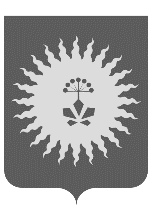 АДМИНИСТРАЦИЯАНУЧИНСКОГО МУНИЦИПАЛЬНОГО РАЙОНА
П О С Т А Н О В Л Е Н И Е_14.04.2017 г__                              с. Анучино                               №    __255_____О проведении  публичных слушаний по вопросам внесения изменений в Правила землепользования и застройки Виноградовского сельского поселения Анучинского муниципального района Приморского края В соответствии с Градостроительным и Земельным кодексами Российской Федерации, со статьей 15 Федерального Закона  от 06 октября 2003 года № 131-ФЗ «Об общих принципах организации местного самоуправления в Российской Федерации», в Правила землепользования и застройки Виноградовского сельского поселения Анучинского муниципального района Приморского края», утвержденные решением Думы Анучинского муниципального района Приморского края от 27 апреля 2016 года № 88-НПА «О Правилах землепользования и застройки Виноградовского сельского поселения Анучинского муниципального района Приморского края», администрация  Анучинского муниципального районаПОСТАНОВЛЯЕТ:Провести  публичные слушания по вопросам внесения измененийв Правила землепользования и застройки Виноградовского сельского поселения Анучинского муниципального района Приморского края», утвержденные решением Думы Анучинского муниципального района Приморского края от 27 апреля 2016 года № 88-НПА «О Правилах землепользования и застройки Виноградовского сельского поселения Анучинского муниципального района Приморского края»15 мая 2017 годав 14-00 часов  в актовом зале администрации Анучинского муниципального района.	Инициатором проведения публичных слушаний является глава Анучинского муниципального района.	2. Утвердить прилагаемый состав организационного комитета по проведению публичных слушаний.	3. Рекомендовать организационному комитету провести первое заседание не позднее 5 дней со дня принятия настоящего решения.	4.   Установить, что регистрация жителей проводится 15 мая  2017 г.   с 14-00 до 15-00 по адресу,  указанному в пункте 1 настоящего постановления. Регистрация проводится по паспорту.	5. Предложения м рекомендации с мотивированным обоснованием в письменном виде по обсуждаемому вопросу предоставить в срок до 10 мая 2017 года, по адресу: с. Анучино,ул.Лазо,6, в:- отдел архитектуры и градостроительства администрации Анучинского муниципального района, каб. 5, в рабочие дни с 9.00 до 17.00 (кроме субботы, воскресенья и праздничных дней).  Справки по телефону 8(42362) 97-3-55;- отдел имущественных и земельных отношений  администрацииАнучинского муниципального района в каб. 1, в рабочие дни с 9.00 до 17.00 (кроме субботы, воскресенья и праздничных дней).  Справки по телефону 8(42362) 91-2-65.6. Общему отделу администрации Анучинского муниципального района  опубликовать  настоящее постановление в средствах массовой информации и на официальном сайте в сети «Интернет»Глава Анучинскогомуниципального района         